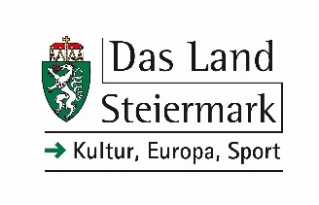 STYRIA–ARTIST-IN-RESIDENCE (St.A.i.R.) 2022An dasAmt der Steiermärkischen Landesregierung
Abteilung 9 Kultur, Europa, Sport8010 GrazBewerbungsformularEnde der Einreichfrist: 10. August 2021 (Poststempel)Vorname					      Familien- oder NachnameAdresse (PLZ/Ort/Straße/Nr./Tür)Telefon							E-MailWebsiteGeburtsdatum					Geburtsort			Staatsbürgerschaftgewünschte Aufenthaltsdauer				Künstlerische SparteDer Bewerbung sind folgende Unterlagen in vierfacher Ausfertigung anzuschließen: Lebenslauf in Kurzform, gewünschte Aufenthaltsdauer, eine Beschreibung des Arbeitsvorhabens (max. 1000 Anschläge) und Beispiele bisheriger Arbeiten (jedoch keine Originale). Sollte es zur Darstellung des künstlerischen Werkes unbedingt notwendig sein, können repräsentative Links (nicht mehr als 5) bzw. USB-Sticks bereitgestellt werden.Der Jury werden nur vollständige Bewerbungen vorgelegt.Die Bewerbungsunterlagen müssen auf dem Postweg mit dem deutlichen Vermerk auf dem Kuvert „Styria–Artist-in-Residence“ eingehen.Eine Rücksendung der Unterlagen erfolgt nur dann, wenn ein geeignetes und frankiertes Kuvert der Einreichung beigelegt ist. Für Beschädigungen oder Verlust von Unterlagen kann jedoch keine Haftung übernommen werden. Ein individueller Rechtsanspruch auf Zuteilung eines Stipendienplatzes besteht nicht.Aufgrund COVID-19 bedingter Einschränkungen besteht seitens des Landes Steiermark keine Haftung, wenn Stipendien nicht angetreten werden können. Ebenso besteht kein Anspruch auf Ersatzzahlungen für die Stipendiat*innen.Datenschutzrechtliche BestimmungenWenn Sie an dieser Ausschreibung teilnehmen, akzeptieren Sie folgende Bedingungen:Die eingereichten Bewerbungen werden vom Amt der Steiermärkischen Landesregierung/Abteilung 9 Kultur, Europa, Sport als verantwortliche Stelle verarbeitet. Die entsprechenden personenbezogenen Daten werden ausschließlich zu Zwecken der Abwicklung der Ausschreibung, Bewertung durch eine Jury, Preisverleihung und Dokumentation verarbeitet. Beachten Sie, dass die/der Preisträgerin/Preisträger öffentlich bekanntgemacht wird. Im Rahmen der Landeskulturpreisverleihung werden von der Preisträgerin/dem Preisträger Bild- und Tonaufnahmen gemacht, die veröffentlicht werden. Die Veröffentlichung kann in Printmedien, sozialen Medien, Publikationen und auf den Websites des Landes Steiermark erfolgen; an dieser Dokumentation und den Veröffentlichungen hat das Land als Preisverleiher ein berechtigtes Interesse.Auf der Datenschutz-Informationsseite des Amtes der Steiermärkischen Landesregierung (https://datenschutz.stmk.gv.at) stehen weitere relevante Informationen zur Verfügung. Ort/Datum					      UnterschriftKurzbeschreibung des künstlerischen Vorhabens (verpflichtend max.1000 Zeichen):